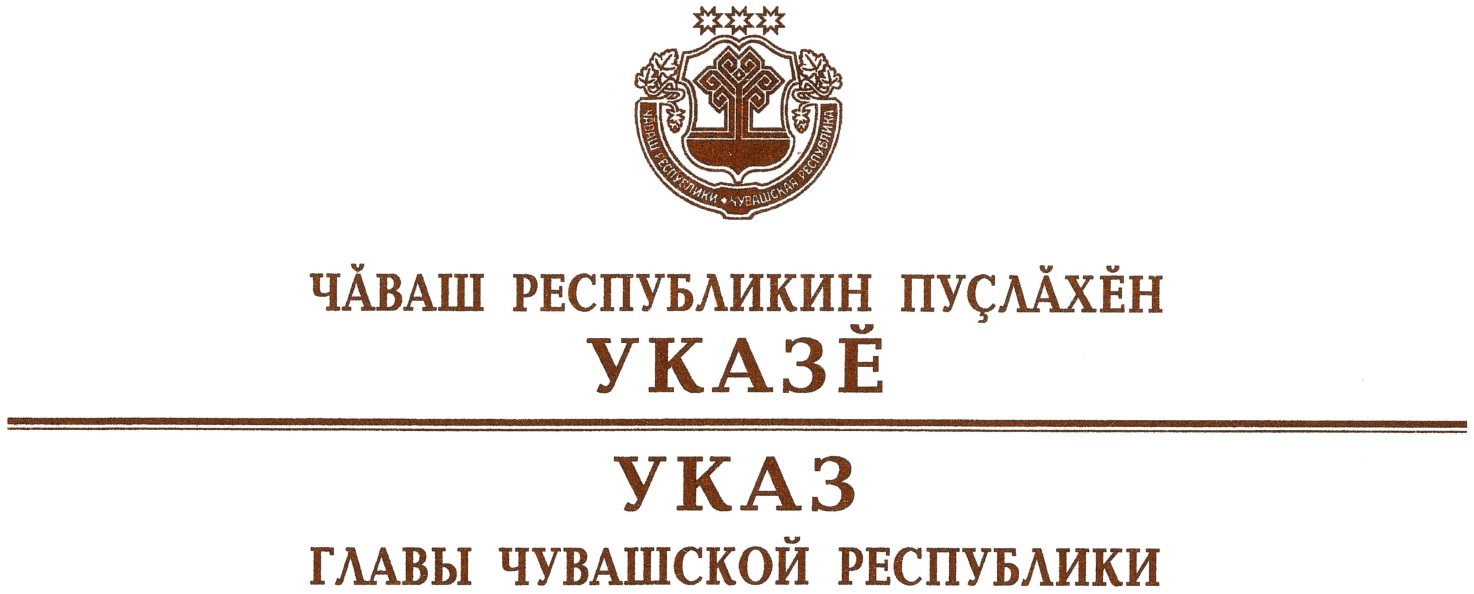 О министре образования и молодежной политикиЧувашской РеспубликиРуководствуясь пунктом 6 статьи 72 Конституции Чувашской Республики,  п о с т а н о в л я ю:Назначить Захарова Дмитрия Анатольевича министром образования и молодежной политики Чувашской Республики.Настоящий Указ вступает в силу со дня его подписания.	    Глава Чувашской Республики				 			         О.Николаевг. Чебоксары2 ноября 2021 года № 180 